OA 1:Explicar los alcances, límites y fines del quehacer filosófico, considerando sus aportes al conocimiento y la acción, así como su relación con otras disciplinas y formas del saber.OA d: Elaborar visiones personales respecto de problemas filosóficos a partir de las perspectivas de diversos filósofos, siendo capaces tanto de reconstruir sus fundamentos como de cuestionarlos y plantear nuevos puntos de vista.
Instrucción: Leer atentamente la guía y compararlas con los videos, para así, generar preguntas que incomodan al poder establecido.Sentido como finalidad de la filosofía.Dialogo introductorio: muchas veces nos preguntan para qué sirve tal o cual cosa, nos preguntan para qué sirve aquello que vamos a estudiar, muchas veces me preguntan para qué sirve la filosofía, y yo contesto: “para nada, dentro de la lógica en la que se enmarca tu pregunta, mi respuesta es, para nada”. Mi respuesta (“para nada”),  considera que la pregunta por la utilidad se enmarca dentro de los márgenes del capitalismo industrializado que necesita que todo posea un para algo propiamente definido, es decir, que se pueda obtener un producto, algo que se pueda comercializar. Es por esta razón que veremos el siguiente video del filósofo esloveno Slavoj Žižek sobre la filosofía: https://www.youtube.com/watch?v=a-1fvld9xLAAntes de ver el video.Introduccion sobre Žižek: es un filósofo, sociólogo, psicoanalista y crítico cultural esloveno cercano al marxismo.Para graficar el estilo de Žižek en su libro “Mis chistes” nos dice: “recordemos la expresión italiana se non è vero, è ben trovato: «Aunque no sea cierto, bien pensado está.» En ese sentido, las anécdotas acerca de personas famosas, aun cuando sean inventadas, a menudo caracterizan la esencia de su personalidad de manera más acertada que la enumeración de sus auténticas cualidades: de ahí también la expresión de Lacan «La verdad posee la estructura de ficción»”. De esta manera, podemos ver cómo trabaja Žižek, un pensador que busca redefinir los problemas y no darle solución. ¿Para qué necesitamos filosofía según Žižek? Para redefinir los problemas, ya que lo que percibimos como problema es un falso problema.¿Qué finalidad tienen las preguntas filosóficas? No es dar respuestas, sino más bien, para preguntar qué significa tal o cual concepto, qué entiendes con tal o cual concepto. Ejemplo: la pregunta no es qué es la verdad, sino que, qué entiendes cuando dices que eso es verdadero.Otro video que explica la finalidad de la filosofía de Darío Sztajnszrajber divulgador filosófico argentino: https://www.youtube.com/watch?v=N5RH54gu12E¿Por qué la filosofía cuestiona o interpela al poder?Texto de Karl Jaspers: ¿Qué es la filosofía?“La palabra griega filósofo (philósophos) se formó en oposición a sophós. Se trata del amante del conocimiento (del saber) a diferencia de aquel que, estando en posesión del conocimiento, se llamaba sapiente o sabio. Este sentido de la palabra ha persistido hasta hoy: la busca de la verdad, no la posesión de ella, es la esencia de la filosofía, por frecuentemente que se la traicione en el dogmatismo; esto es, en un saber enunciado en proposiciones, definitivo, perfecto y enseñable. Filosofía quiere decir: ir de camino. Sus preguntas son más esenciales que sus respuestas, y toda respuesta se convierte en una nueva pregunta. Pero este ir de camino –el destino del ser humano en el tiempo– alberga en su seno la posibilidad de una honda satisfacción, más aún, de la plenitud en algunos levantados momentos. Esta plenitud no estriba nunca en una certeza enunciable, no en proposiciones ni confesiones, sino en la realización histórica del ser humano, al que se le abre el ser mismo. Lograr esta realidad dentro de la situación en que se halla en cada caso un ser humano es el sentido del filosofar. Ir de camino buscando, o bien hallar el reposo y la plenitud del momento, no son definiciones de la filosofía. Esta no tiene nada ni encima ni al lado. No es derivable de ninguna otra cosa. Toda filosofía se define ella misma con su realización. Qué sea la filosofía hay que intentarlo. Según esto, es la filosofía a una la actividad viva del pensamiento y la reflexión sobre este pensamiento, o bien el hacer y el hablar de él. Sólo sobre la base de los propios intentos, puede percibirse qué es lo que en el mundo nos hace frente como filosofía. Pero podemos dar otras fórmulas del sentido de la filosofía. Ninguna agota este sentido, ni prueba ninguna ser la única. Oímos en la antigüedad: la filosofía es (según su objeto) el conocimiento de las cosas divinas y humanas, el conocimiento de lo ente en cuanto ente, es (por su fin) aprender a morir, es el esfuerzo reflexivo por alcanzar la felicidad; asimilación a lo divino, es finalmente (por su sentido universal) el saber de todo saber, el arte de todas las artes, la ciencia en general, que no se limita a ningún dominio determinado (…).En gran estilo, sistemáticamente desarrollada, hay filosofía desde hace dos mil quinientos años en Occidente, en China y en la India. Una gran tradición nos dirige la palabra. La multiformidad del filosofar, las contradicciones y las sentencias con pretensiones de verdad pero mutuamente excluyentes, no pueden impedir que en el fondo opere una Unidad que nadie posee, pero en torno a la cual giran en todo tiempo todos los esfuerzos serios: la filosofía una y eterna, la philosophia perennis. A este fondo histórico de nuestro pensar nos encontramos remitidos, si queremos pensar esencialmente y con la conciencia más clara posible”. Preguntas que cuestionan lo establecido: Son preguntas que cuestionan ¿qué estamos haciendo hoy?, ¿qué ocurrirá con nosotros?, ¿qué es este mundo, esta época, este preciso momento en el cual estamos viviendo?Ejemplo: ¿Qué es lo virtual? Cuestiona nuestra actualidad atravesada por lo digital.¿Qué es la mujer? La mujer, según Simone de Beauvoir «es un falso Infinito, un Ideal sin verdad, se descubre como finitud y mediocridad, y al mismo tiempo como mentira. En verdad, ella representa lo cotidiano de la vida, y es tontería, prudencia, mezquindad y fastidio». […] «está siempre ocupada, pero nunca hace nada. Esa dependencia respecto de las cosas, consecuencia de la que soporta respecto de las cosas, explica su prudente economía y su avaricia. Su vida no se dirige hacia finalidades, sino que produce o mantiene cosas que nunca son más que medios: alimentación, vestido, intermediarios inesenciales entre la vida animal y la libre existencia».¿Qué es lo racional? Cuestiona toda nuestra sociedad en su armado político, cultural, económico, científico/académico, etc.¿Qué es la ciencia? Cuestiona toda la producción tecno/científica industrializada.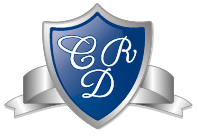 FILOSOFÍA CLASE Nº2     Profesor: José Miguel Escobar Castañeda     Correo: jescobar@colegiodelreal.clFecha de la clase: 05/05/2021                  Tiempo estimado: 45 minutos 